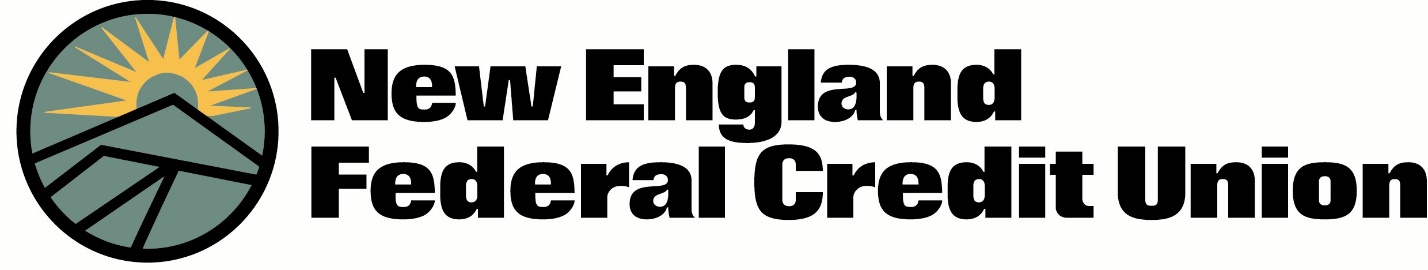 141 Harvest LaneWilliston VT 05495(802) 879-8790www.nefcu.comwww.facebook.com/NEFCUVTwww.twitter.com/NEFCUwww.linkedin.com/company/new-england-federal-credit-unionNEFCU NEWS RELEASEFOR IMMEDIATE RELEASEDATE:  August 24th,  2021CONTACT: 	Bill Smith, Chief Marketing and Retail Officer; (802) 879-8705; smith@nefcu.comNEFCU TO HOLD FINAL SHRED FEST™ OF 2021Shred Fests™ Free, Open to PublicNEFCU Williston, VT—New England Federal Credit Union (NEFCU) will host the third and final Shred Fest™ of 2021 on Saturday, September 11, from 9 a.m. to 1 p.m. at the credit union’s main branch, 141 Harvest Lane in Williston. All NEFCU Shred Fests™ are free and open to the public with free parking. A maximum of five boxes per person containing personal documents for shredding will be accepted.  No business materials—personal only, please. No three ring binders or general recycling, only documents containing personal or sensitive information. Items that can be recycled with documents include paperclips, staples, plastic spiral holders, rubber bands, file folders, and hanging file holders. Hard drives will not be accepted at this Shred Fest™.According to the Federal Trade Commission (www.consumer.ftc.gov), there are four categories of documents with sensitive information to consider for destruction:1. Save forever•Birth certificates •Adoption papers•Social Security cards•Citizenship papers •Passports•Marriage or divorce decrees•Death certificates of family members•Auto titles•Home deeds•Tax returns2. Retain long-term•Home improvement receipts—save until the home is sold •Pay stubs, other tax-related receipts, and cancelled checks—keep seven years.3. Keep one year•Bank statements and medical bills (unless you have an unresolved insurance dispute.)4. Shred immediately•Credit card bills•Utility bills•Sales receipts not related to warranties, taxes, or insuranceNew England Federal Credit Union (NEFCU), headquartered in Williston, Vermont is a member-owned financial institution serving communities in twelve counties of Vermont: Addison, Bennington, Caledonia, Chittenden, Franklin, Grand Isle, Lamoille, Orange, Rutland, Washington, Windham, and Windsor; and four counties in New Hampshire: Cheshire, Grafton, Merrimack, and Sullivan. For more information about membership requirements and benefits, visit nefcu.com.-30-